Услуги для гражданПолучателями государственных услуг в области содействия занятости населения являются:- Граждане Российской Федерации;- Иностранные граждане;- Лица без гражданства;Сургутский центр занятости населения предоставляет гражданам следующие государственные услуги:-содействие гражданам в поиске подходящей работы;-информирование о положении на рынке труда в Ханты-Мансийском автономном округе-Югре;-организация ярмарок вакансий и учебных рабочих мест;-организация профессиональной ориентации граждан в целях выбора сферы деятельности (профессии), трудоустройства, профессионального обучения и дополнительного профессионального образования;-психологическая поддержка безработных граждан;-профессиональное обучение и дополнительное профессиональное образование безработных граждан, включая обучение в другой местности;-организация проведения оплачиваемых общественных работ;-организация временного трудоустройства несовершеннолетних граждан в возрасте от 14 до 18 лет в свободное от учебы время, безработных граждан, испытывающих трудности в поиске работы, безработных граждан в возрасте от 18 до 20 лет из числа выпускников образовательных учреждений среднего профессионального образования и ищущих работу впервые;- социальная адаптация безработных граждан на рынке труда;- содействие самозанятости безработных граждан, включая оказание гражданам, признанным в установленном порядке безработными, и гражданам, признанным в установленном порядке безработными   прошедшим профессиональную подготовку, переподготовку и повышение квалификации по направлению органов службы занятости, единовременной финансовой помощи при их государственной регистрации в качестве юридического лица, индивидуального предпринимателя либо крестьянского (фермерского) хозяйства, а также единовременной финансовой помощи на подготовку документов для соответствующей государственной регистрации;- содействие безработным гражданам в переезде и безработным гражданам и членам их семей в переселении в другую местность для трудоустройства по направлению органов службы занятости;- осуществление социальных выплат.Обращаем Ваше внимание, что Вы можно подать заявление в электронном виде,  не выходя из дома!В электронном виде предоставляются  следующие  услуги Центра занятости: - содействие гражданам в поиске подходящей работы- информирование о положении на рынке труда в Ханты-Мансийском автономном округе-Югре;- информирование о социальных выплатах;- запись на прием в службу занятости;- участие в оплачиваемых общественных работах;- временное трудоустройство;- профессиональная ориентация;- профессиональное обучение и дополнительное профобразование;- содействие самозанятости безработных граждан;- формирование и работа с резюмеПолучение услуг  возможно в личном кабинете Интерактивного портала!Если Вы зарегистрированы на Едином Портале Государственных Услуг (gosuslugi.ru) Вы можете войти в личный кабинет используя учетную запись портала государственных услуг на сайте: www.job.dznhmao.ru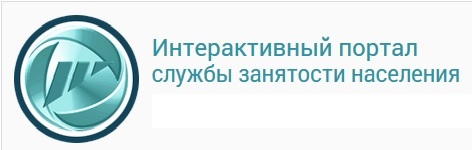 Зайти в свой личный кабинет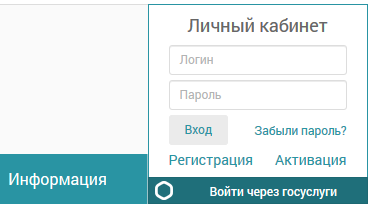 или зарегистрировать Личный кабинет в Центре занятости населения..  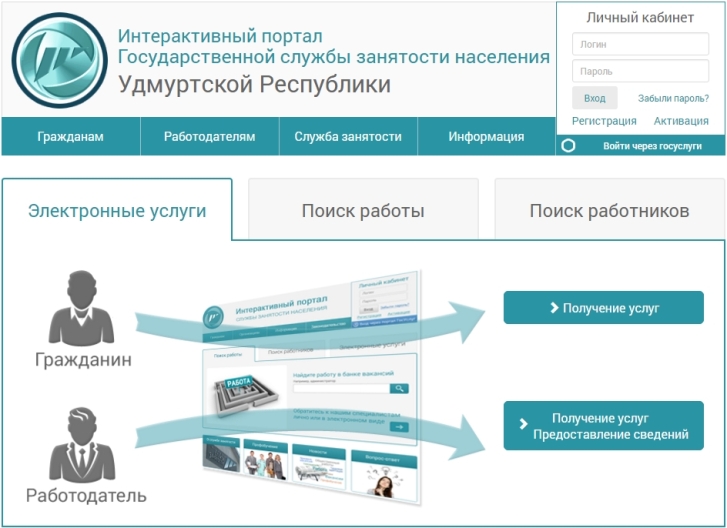 На интерактивном портале службы занятости выберите нужную Вам услугу и следуйте  инструкциям. ВСЕ УСЛУГИ ПРЕДОСТАВЛЯЮТСЯ БЕСПЛАТНО!Казенное учреждение ХМАО- Югры«Сургутский центр занятости населения»г.Сургут, ул.Крылова,д.21/2тел.8 (3462) 524-712, 524-747, 524-741г.п. Лянтор, тел. 8(34638) 2-11-91г.п. Федоровский, тел. 8 (3462) 55-70-77